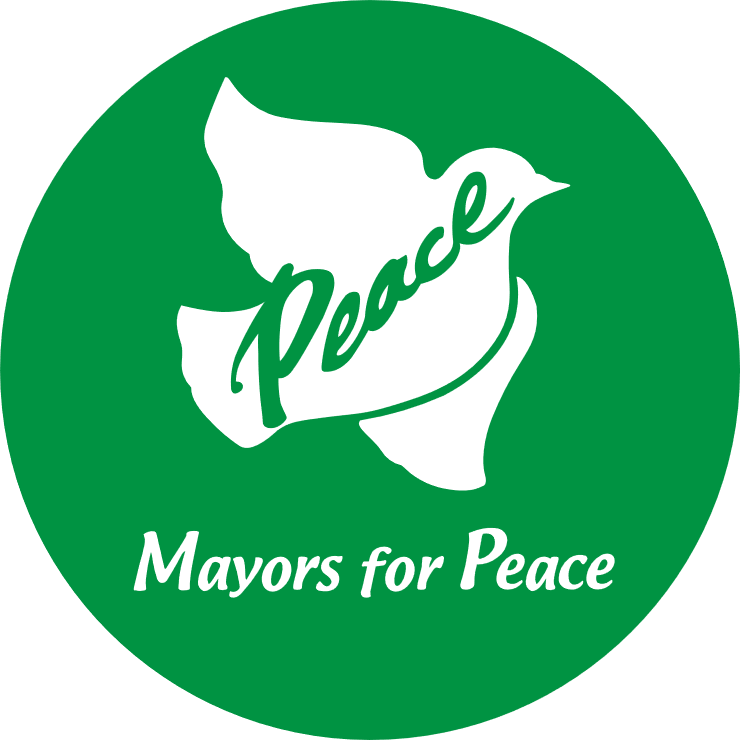 加　盟　申　請　書令和　　年　　月　　日　　平和首長会議会長　　広島市長　松井　一實　様当自治体は、平和首長会議の趣旨に賛同し、加盟します。自治体名　　　　　　　　　　　　　　　　　　　　　　　　　(自治体名ローマ字表記）　　　　　　　　　　　　　　　　　　　　ふ り が な首長名　　　　　　　　　　　　　　　　　　　　　　　　 印 　　（〒　　　－　　　　　）所在地　　　　　　　　　　　　　　　　　　　　　平和首長会議担当部署　　　　　　　　　　　　　　担当者名　　　　　　　　　　　　　　　　　　　　ＴＥＬ　　　　　　　　　　　　　　　　　　　　　ＦＡＸ　　　　　　　　　　　　　　　　　　　　　Ｅメール　　　　　　　　　　　　　　　　　　　　（事務局からの事務連絡などに活用させていただきます。）ﾎｰﾑﾍﾟｰｼﾞｱﾄﾞﾚｽ　　　　　　　　　　　　　　　　　 人口　　　　　　　　　（　　年　　月　　日現在）　※本書には首長公印を押印のうえ、事務局あてにご返送ください。